Get it Right Before Flight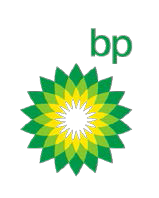 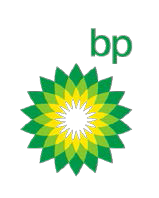 Planning Your Journey Offshore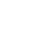 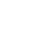 Travel Planning Timeline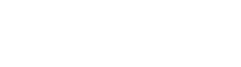 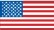 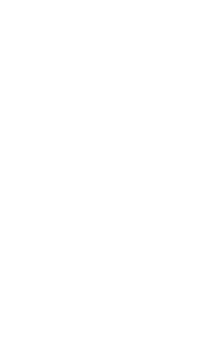 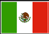 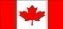 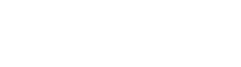 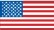 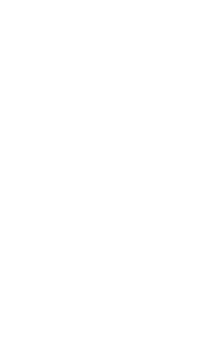 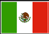 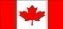 At least 3 months before travelGet/update all requirements for working in GoMAll immigration related documents (passports, green cards, visas, I-94 records and/or I-797 extensions or change of status documents, EAD/AP cards, green cards/immigrant visas) must be unexpired on the day of offshore travel and upon returnBe prepared to bring physical immigration documents to travelAllow 6-8 weeks to acquire a TWICLetters of Determination (LODs), Letters of Exemption (LOEs) or Letters of Non-applicability (Vessel exemption) are required, where applicable, for all foreign nationals except US citizens, US Green Card Holders and VIP executive visitors who are exempted.At least 4-6 weeks beforetravelGet registered by Focal PointFinish all required trainingSend training certifications to bpgomlogistics@bp.com Verify all travel requirements are current in the systemAt least 2 weeks before travelMake reservationAt time of reservationSubmit any exception requests, if needed 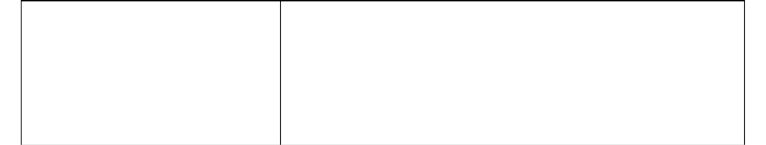 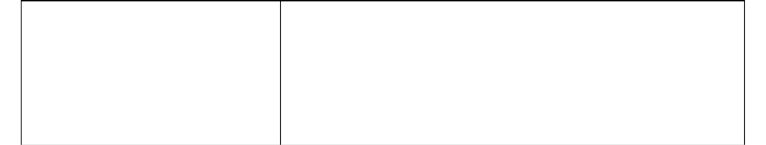 Day of travelBring required physical documents with you to Heliport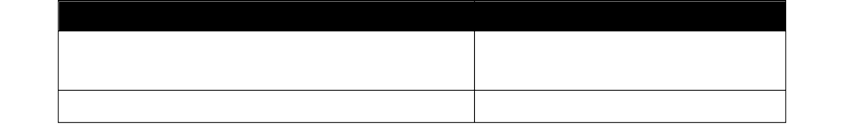 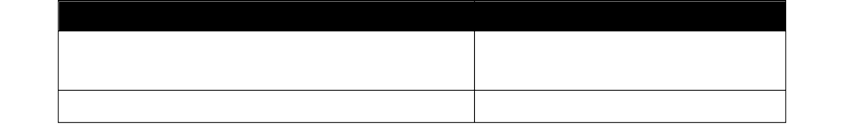 √ - Requirement for ALL Travelers ϴ - Optional for Contractors ● – Requirement for BP Employees □ – Requirement for Contractors ○ – Optional for Foreign Nationals√ - Requirement for ALL Travelers ϴ - Optional for Contractors ● – Requirement for BP Employees □ – Requirement for Contractors ○ – Optional for Foreign Nationals√ - Requirement for ALL Travelers ϴ - Optional for Contractors ● – Requirement for BP Employees □ – Requirement for Contractors ○ – Optional for Foreign NationalsUS CitizensProduction PlatformVessel (Boat or Rig)US Passport OR US State Issued Driver’s License OR ID CardHUET or THUET with CA-EBS Offshore Readiness Program (e-learning module)TWIC Certification● ϴSafeGulf Training, OPITO IMIST or RigPass□□ISN Card □□Background Screening□□Permanent Resident (Green Card Holder)Production PlatformVessel (Boat or RigValid Green Card and all requirements for US CitizensForeign Nationals (Non-resident)Production PlatformVessel (Boat or Rig)Valid Foreign PassportNon-Immigrant Visa or Other Travel DocumentLetter of Determination (for Non-residents or Non-immigrants)US State Issued Driver’s License OR ID Card ○○HUET or THUET with CA-EBS Offshore Readiness Program (e-learning module)TWIC Certification● ϴSafeGulf Training, OPITO IMIST or RigPass□□ISN Card□□Background Screening□□